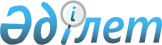 О внесении изменений в Решение Коллегии Евразийской экономической комиссии от 18 августа 2015 г. № 100Решение Коллегии Евразийской экономической комиссии от 17 августа 2021 года № 106.
      В соответствии с абзацем четвертым статьи 3 Соглашения о введении единых форм паспорта транспортного средства (паспорта шасси транспортного средства) и паспорта самоходной машины и других видов техники и организации систем электронных паспортов от 15 августа 2014 года Коллегия Евразийской экономической комиссии решила:
      1. Внести в Решение Коллегии Евразийской экономической комиссии от 18 августа 2015 г. № 100 "О паспорте самоходной машины и других видов техники" изменения согласно приложению.
      2. Установить, что:
      а) бланки паспортов самоходных машин и других видов техники, изготовленные до вступления настоящего Решения в силу, используются наряду с бланками, изготовленными с учетом изменений, предусмотренных пунктом 2 приложения к настоящему Решению;
      б) паспорта самоходных машин и других видов техники, оформленные до вступления настоящего Решения в силу, действуют без ограничений наряду с паспортами, оформленными на бланках, изготовленных с учетом изменений, предусмотренных пунктом 2 приложения к настоящему Решению.
      3. Настоящее Решение вступает в силу по истечении 30 календарных дней с даты его официального опубликования. ИЗМЕНЕНИЯ,
вносимые в Решение Коллегии Евразийской экономической комиссии от 18 августа 2015 г. № 100 
      1. Абзац девятый подпункта "а" пункта 2 изложить в следующей редакции:
      "типографский номер, состоящий из 2-значного буквенного кода страны (в соответствии со справочником ISO 3166-1 (alpha-2)), серии бланка (2 прописные буквы) и порядкового номера бланка (6 арабских цифр);".
      2. В единой форме паспорта самоходной машины и других видов техники, утвержденной указанным Решением:
      а) в поле 8 слова "Сертификат соответствия (декларация о соответствии)" заменить словами "Документ об оценке соответствия";
      б) в поле 9 слово "зарегистрирована" заменить словом "зарегистрирован".
      3. В Порядке заполнения единой формы паспорта самоходной машины и других видов техники, утвержденном указанным Решением:
      а) абзац второй пункта 3 после слова "паспорта" дополнить словами "(в оригинале паспорта нумерация полей отсутствует)";
      б) пункт 4 изложить в следующей редакции:
      "4. Поля 1 – 25 паспорта должны быть заполнены.
      Остальные поля паспорта заполняются по мере необходимости в соответствии с настоящим Порядком.";
      в) в пункте 5:
      подпункт 1 после слова "выполненные" дополнить словами "типографским способом при изготовлении бланка";
      подпункт 7 дополнить абзацем следующего содержания:
      "В отношении машин, выпущенных в обращение до 1 января 2016 г., в поле 7 приводится запись "не определяется";";
      в подпункте 8:
      абзацы первый и второй заменить абзацами следующего содержания:
      "8) в поле 8 – регистрационный номер и дата регистрации сертификата соответствия или декларации о соответствии требованиям технического регламента Таможенного союза "О безопасности машин и оборудования" (ТР ТС 010/2011), или технического регламента Таможенного союза "О безопасности сельскохозяйственных и лесохозяйственных тракторов и прицепов к ним" (ТР ТС 031/2012), или одобрения типа транспортного средства, или свидетельства о безопасности конструкции транспортного средства, удостоверяющего соответствие транспортного средства требованиям технического регламента Таможенного союза "О безопасности колесных транспортных средств" (ТР ТС 018/2011), или действующих документов об оценке соответствия обязательным требованиям, установленным актами органов Союза или законодательством государства-члена, выданных или принятых в отношении продукции, являющейся объектом технического регулирования одного из указанных технических регламентов Союза, до дня вступления в силу соответствующего технического регламента Союза (дата указывается словесно-цифровым способом: число – двумя арабскими цифрами (в кавычках), месяц – словом, год – четырьмя арабскими цифрами (с указанием сокращенного обозначения года "г.")).
      В случае оформления уполномоченным органом (организацией) паспорта на машину, ранее зарегистрированную в соответствии с законодательством государства, не являющегося членом Союза, или ввезенную на территорию государства-члена физическим лицом для личного пользования, в поле 8 приводится запись "отсутствует".
      При оформлении уполномоченным органом (организацией) паспорта на машину, ранее зарегистрированную на территории государства-члена, в поле 8 указываются реквизиты документов об оценке соответствия обязательным требованиям, установленным актами органов Союза, которые являлись действующими на дату выпуска машины в обращение. 
      Запись "отсутствует" в поле 8 приводится уполномоченным органом (организацией) при оформлении паспорта на машину, которая была выпущена в обращение до даты начала применения единой формы паспорта, зарегистрирована на территории государства-члена и в отношении которой на момент ее выпуска в обращение отсутствовали обязательные требования, установленные актами органов Союза или законодательством государства-члена. 
      В случаях, указанных в абзацах втором и третьем настоящего подпункта, в поле 26 паспорта вносятся сведения о документах, подтверждающих, что машина была ранее зарегистрирована на территории государства-члена либо государства, не являющегося членом Союза, или ввезена на территорию государства-члена физическим лицом для личного пользования.";
      в абзаце третьем слова "до 31 декабря 2021 г." заменить словами "до 31 декабря 2022 г.";
      подпункт 9 изложить в следующей редакции:
      "9) в поле 9 – наименование органа, выдавшего (зарегистрировавшего) документ об оценке соответствия, указанный в поле 8 паспорта.
      В случае если в поле 8 паспорта приводится запись "отсутствует", в поле 9 также приводится запись "отсутствует";";
      в подпункте 12:
      в абзаце первом слова "и их количество" заменить словами "а в случае, если количество двигателей более одного, – их количество";
      подпункт 16 дополнить абзацем следующего содержания:
      "В отношении прицепов (полуприцепов) в поле 16 приводится запись "отсутствует";";
      подпункт 18 изложить в следующей редакции:
      "18) в поле 18 – максимальная технически допустимая масса машины в килограммах, которая определяется:
      в отношении тракторов – как установленная изготовителем максимальная масса трактора в зависимости от грузоподъемности шин, конструктивных характеристик элементов трактора и обеспечения заданных характеристик и показателей безопасности, которая включает в себя снаряженную (эксплуатационную) массу трактора в самой тяжелой комплектации, номинальную массу балласта и номинальную полезную нагрузку;
      в отношении прицепов (полуприцепов) и самоходных машин, предназначенных исключительно для перевозки грузов и (или) пассажиров, – как установленная изготовителем максимальная масса машины (прицепа, полуприцепа) со снаряжением, грузом и (или) пассажирами, обусловленная ее конструкцией и заданными характеристиками;
      в отношении иных машин – как установленная изготовителем масса машины (включая, если предусмотрено конструкцией, устройство защиты при опрокидывании, тяговые аккумуляторные батареи) со стандартным рабочим оборудованием (в том числе с инструментом, полностью заправленным топливным баком (баками), системами смазывания, охлаждения и гидросистемой), оператором (75 кг) и, если предусмотрено конструкцией, порожним ковшом, бункером или иным рабочим органом. В случае если конструкцией машины предусмотрена перевозка машиной груза (пассажиров), в указанную массу также включается масса перевозимого груза (пассажиров);";
      подпункт 21 дополнить абзацем следующего содержания:
      "В случае если в соответствии с законодательством государства-члена предусмотрена регистрация машин лицами, владеющими ими на праве хозяйственного ведения или оперативного управления, в полях 21, 22, 36 и 37 паспорта указываются сведения о лице, владеющем машиной на праве хозяйственного ведения или оперативного управления;";
      подпункт 26 изложить в следующей редакции:
      "26) в поле 26:
      в отношении машин, произведенных на территориях государств-членов после 1 января 2016 г., – государство-член, на территории которого машина предназначена для первичного обращения при условии подтверждения соответствия требованиям, установленным актами органов Союза или законодательством этого государства-члена. При наличии документа об оценке соответствия машины требованиям технических регламентов Союза или обязательным требованиям, установленным законодательством государств-членов до дня вступления в силу технических регламентов Союза, в поле 26 приводится запись "Без ограничения обращения". Данная запись вносится изготовителем или уполномоченным органом (организацией) при первичном оформлении паспорта.
      В поле 26 приводится также информация об изменении сведений, содержащихся в паспорте (с указанием реквизитов документа, подтверждающего факт изменения этих сведений). Такая информация указывается органом (организацией), уполномоченным на регистрацию, и может включать в себя информацию об изменении сведений о:
      собственнике (наименование (для юридического лица) или фамилия, имя и отчество (при наличии) (для физического лица), адрес (местонахождение (адрес юридического лица), фактический адрес (для юридического лица) или место жительства (для физического лица));
      номерных агрегатах (замена двигателя, замена рамы) с указанием нового номера агрегата;
      свидетельстве о регистрации машины или регистрационном знаке (государственном регистрационном знаке, государственном регистрационном номерном знаке) с указанием их реквизитов и даты замены;
      исправлении ошибок.
      Внесение в поле 26 информации об изменении сведений, содержащихся в паспорте, при первичном оформлении паспорта изготовителем или уполномоченным органом (организацией) не допускается. 
      В поле 26 также допускается указание сведений о:
      идентификационном номере устройства (системы) вызова экстренных оперативных служб;
      таможенных ограничениях;
      оплате утилизационного сбора;
      внесении в поле 36 паспорта сведений о собственнике машины на основании решения суда или документа о праве на наследство (с указанием реквизитов соответствующего документа);
      филиале или представительстве собственника машины (его наименовании, адресе места нахождения) – в случае, если регистрация машины производится по месту нахождения филиала или представительства собственника машины;
      лизингополучателе (наименование (для юридического лица) или фамилия, имя и отчество (при наличии) (для физического лица), адрес (местонахождение (адрес юридического лица), фактический адрес (для юридического лица) или место жительства (для физического лица)); 
      договоре лизинга (реквизиты и срок действия) – в случае, если в соответствии с законодательством государства-члена регистрация машины производится лизингополучателем;
      выдаче дубликата паспорта;";
      подпункт 39 изложить в следующей редакции:
      "39) в поле 39 – подпись прежнего собственника машины, нотариуса или лица, уполномоченного исполнять решение суда (с проставлением его печати (при наличии), а в случаях, предусмотренных законодательством государства-члена, – также печати органа (организации), уполномоченного на регистрацию самоходных машин и других видов техники).";
      г) пункт 7 дополнить абзацем следующего содержания:
      "В случае если право собственности подтверждено документом о праве на наследство или вступившим в законную силу решением суда, поля 36 – 39 паспорта заполняются нотариусом или лицом, уполномоченным исполнять решение суда (с проставлением печати (при наличии)). При этом в поле 26 паспорта вносятся сведения о реквизитах соответствующего документа.";
      д) абзац пятый пункта 9 заменить абзацами следующего содержания:
      "В случае если в паспорте заполнены поля 36 – 39, после которых отсутствует очередное поле 29 паспорта, дубликат взамен этого паспорта выдается органом (организацией), уполномоченным на регистрацию, при предъявлении машины к регистрации.
      При выдаче дубликата паспорта в поле 26 дубликата паспорта приводится запись "ДУБЛИКАТ. Выдан взамен ПСМ", а также указываются типографский номер бланка паспорта и дата выдачи паспорта, взамен которого выдается дубликат, а в поля 21 и 22 дубликата паспорта вносятся сведения о последнем собственнике, указанном в паспорте, взамен которого выдается дубликат.
      Паспорт, взамен которого выдан дубликат (кроме случая выдачи дубликата взамен утраченного паспорта), подлежит хранению в соответствии с законодательством государства-члена.".
					© 2012. РГП на ПХВ «Институт законодательства и правовой информации Республики Казахстан» Министерства юстиции Республики Казахстан
				
      Председатель КоллегииЕвразийской экономической комиссии

М. Мясникович
ПРИЛОЖЕНИЕ
к Решению Коллегии
Евразийской экономической комиссии
от 17 августа 2021 г. № 106 